RESOLUTION NO:  OF:HEREBY AUTHORIZES THE SUBMITTAL OF AN APPLICATION TO THE CALIFORNIA STATE DEPARTMENT OF HOUSING AND COMMUNITY DEVELOPMENT FOR FUNDING UNDER THE  PROGRAM; THE EXECUTION OF A STANDARD AGREEMENT IF SELECTED FOR SUCH FUNDING AND ANY AMENDMENTS THERETO; AND ANY RELATED DOCUMENTS NECESSARY TO PARTICIPATE IN THE  PROGRAM.WHEREAS:  , a  wishes to apply for and receive an allocation of funds through the  Program; and whereasThe California Department of Housing and Community Development (hereinafter referred to as "HCD") has issued a Notice of Funding Availability ("NOFA") dated  for the  Program established by . Pursuant to the statute, HCD is authorized to approve funding allocations utilizing monies made available by the State Legislature to the  Program, subject to the terms and conditions of the statute and the  Program Guidelines adopted by HCD in December 2022; and whereas wishes to submit an application to obtain from HCD an allocation of  funds in the amount of up to .IT IS NOW THEREFORE RESOLVED THAT: shall submit to HCD an application to participate in the  Program in response to the Homeownership Super NOFA issued on  which will request a total funding allocation of  for the following activities:  [EXAMPLES (please delete before submission): EXAMPLE 1 - up to $5,000,000 for implementation of an Owner Occupied Rehabilitation Program and/or an Accessory Dwelling Unit/Junior Accessory Dwelling Unit Program to assist 25 units located in Contra Costa County, Alameda County, and/or Santa Clara County. EXAMPLE 2 - (a) One million one hundred twenty five thousand dollars ($1,125,000.00) for Owner-Occupied Rehabilitation activities which will rehabilitate and repair forty-five (45) very-low or low income owner-occupied homes, (household incomes at or below eighty percent (80%) of area median income) to correct habitability issues, bring homes into code compliance and improve energy efficiency and (b) Two hundred twenty five thousand dollars ($225,000.00) for Activity Delivery Fees to help offset the costs of providing the rehabilitation program.]If the application for funding is approved,  hereby agrees to use the  funds for eligible activities in the manner presented in the application as approved by HCD and in accordance with program guidelines cited above. The application in full is incorporated as part of the Standard Agreement. Any and all activities funded, information provided, and timelines represented in the application are enforceable through the Standard Agreement.  acknowledges and agrees that it may be required to execute any and all other instruments necessary or required by HCD for participation in the  Program.  authorizes , to execute in the name of  , the application, the Standard Agreements, and any subsequent amendments or modifications thereto, as well as any other documents required by HCD for participation in the   Program, and any amendments thereto.PASSED AND ADOPTED THIS  DAY OF  , by the following vote: Total number of voters that can vote: AYES: NAYS: ABSTAIN: ABSENT: The undersigned  of the  of the  there before named hereby attest and certify that the foregoing is a true and full copy of a resolution of the  adopted at a duly convened meeting on the date above-mentioned, which has not been altered, amended, or repealed._________________________________________		_____________________	Signature								Date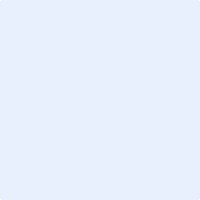 